Персональные данные выпускника    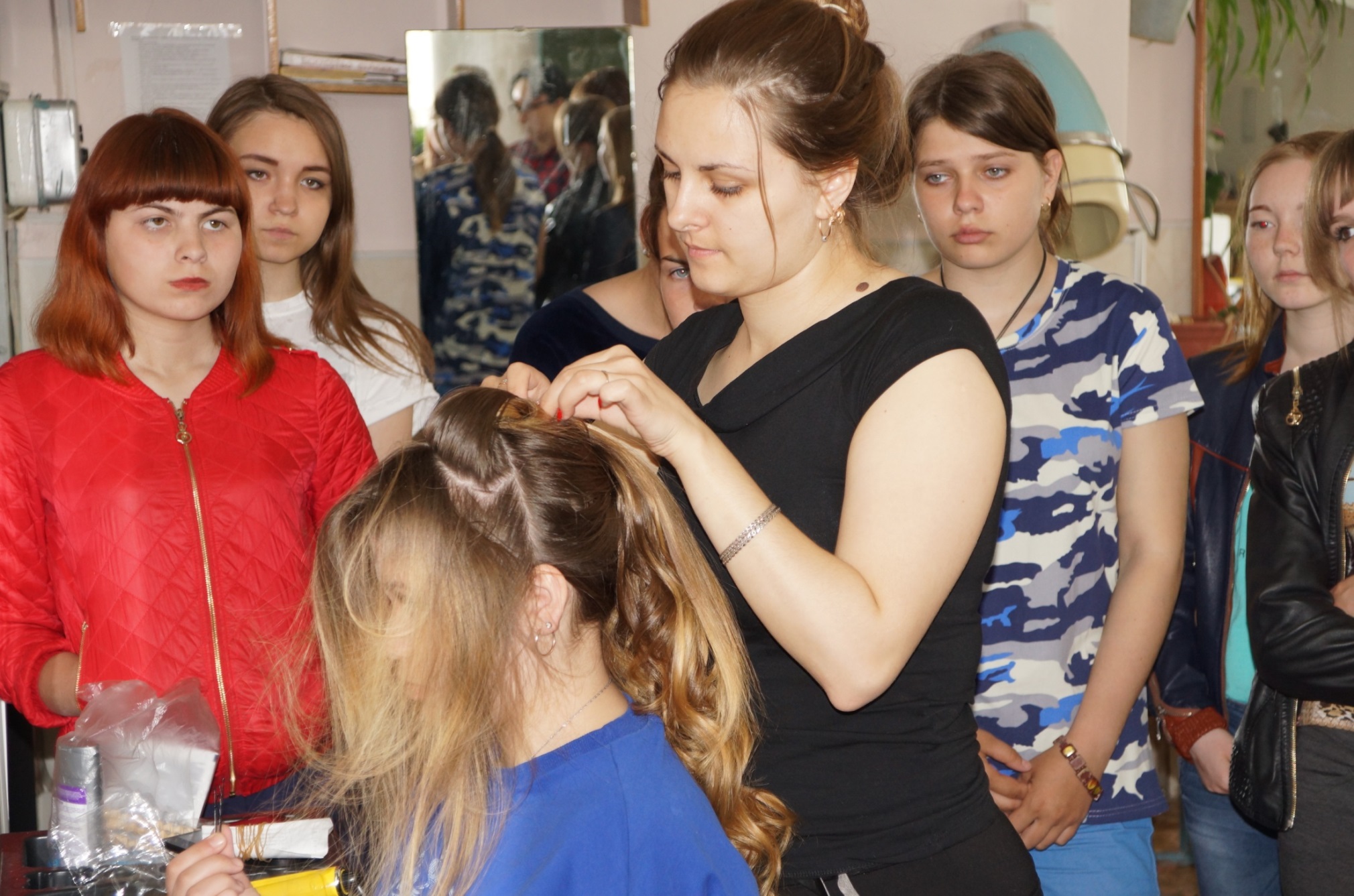 ФИО: Ширинкина Ольга ЕвгеньевнаДата рождения: 30.07.2001г.Город:  Свердловская область, г. БогдановичТелефон: 89126297866Образовательное учреждение: ГАПОУ  СО    «Богдановичский политехникум»Профессия: «Парикмахер»Участие в конкурсах и олимпиадах:Участие в I фестивале причесок «Девичья краса» в качестве модели, 2017г.Участие во II фестивале причесок «Девичья краса» в качестве модели, 2018 г.Активно участвую в волонтерском движении техникума.Тип деятельности, которым вы хотели бы заниматься:Продолжение учёбы по другой специальностиХобби: книгиМоё кредо: Тщательно охраняйте внутри себя это сокровище – доброту. Умейте дарить без колебаний, терять без сожаления, приобретать без скупости.Согласие субъекта персональных данных на обработку его персональных данныхДиректору ГАПОУ СО «Богдановичский политехникум»С.М. Звягинцевуот Ширинкиной Ольги Евгеньевны (ФИО обучающегося)Я,  Ширинкина Ольга Евгеньевна,в соответствии со статьей 9 Федерального закона от 27 июля 2006 года N 152-ФЗ "О персональных данных"  даю согласие на обработку следующих сведений, составляющих мои персональные данные, а именно:фамилия, имя, отчестводата и место рождения номер телефона адрес электронной почты;образовательное учреждение и его адрес дополнительные сведения.Согласен на совершение оператором обработки персональных данных, указанных в данном документе, в том числе на сбор, анализ, запись,. Систематизацию, накопление, хранение, уточнение (обновление, изменение), извлечение, использование, распространение, обезличивание, блокирование, удаление, уничтожение персональных данных.В целях информационного обеспечения согласен на включение в общий доступ на сайте ГАПОУ СО «Богдановичский политехникум» в сети «Интернет».Согласен на публикацию резюме на официальном сайте ГАПОУ СО «Богдановичский политехникум» в сети «Интернет».Права и обязанности в области защиты персональных данных мне известны.  С юридическими последствиями автоматизированной обработки персональных данных ознакомлен(а).Подтверждаю, что с порядком отзыва согласия на обработку персональных данных в соответствии с п.5 ст. 21 ФЗ № 152 от 27.07.2006 г. «О персональных данных « ознакомлен(а). «25» 05 2020 г.Ширинкина Ольга Евгеньевна /